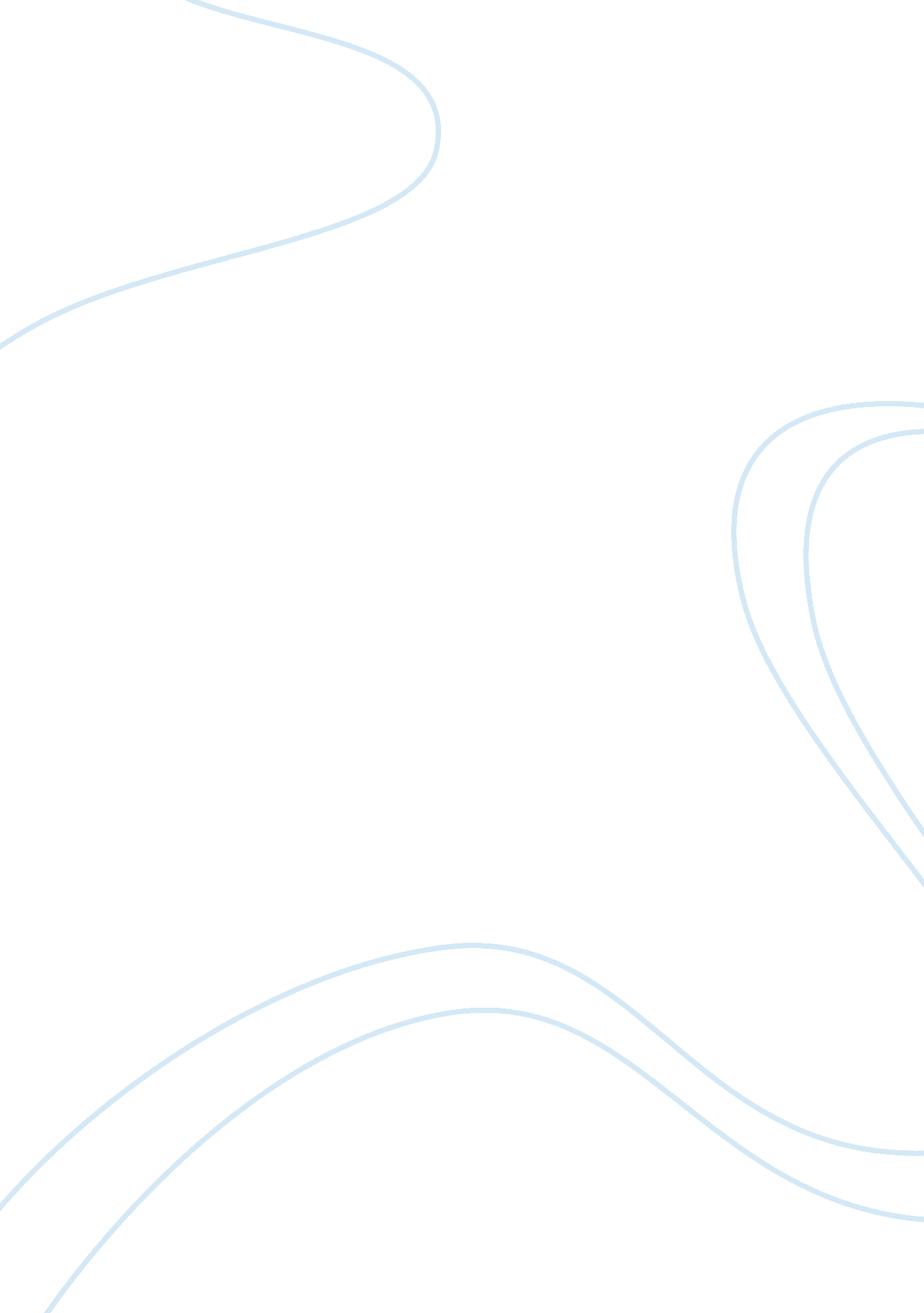 Correlational methods slp-5 420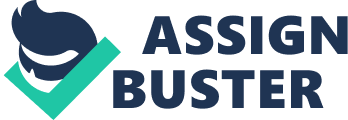 Correlational Methods Decker1 (1991) carried a research ly, “ Style, gender, and humor effects in evaluating leaders”, to find answers to questions pertaining to task-oriented style displayed by male managers and people oriented style displayed by female managers alongwith capability of humor as a managerial tool. A 4-page questionnaire, consisted of four parts, was administered on a sample, selected by block randomization technique, from businesses and civic organizations in Maryland's Wicomico and Worcester Counties and undergraduate classes in management at Salisbury State University. From each location, the questionnaires submitted by 8 males (the first) and 8 females (the first) (n= 16) were used for the data analysis (N = 128). Correlational analysis and ANOVA techniques were used to reach upto the results. Correlational analysis revealed no significant correlations between gender and demographic factors, and hence, depicted statistical equivalence of the male and female respondents. Apart from this, ANOVA (p 